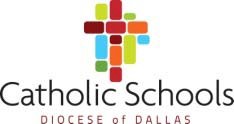 CIVIL RIGHTS ACT OF 1976Title VI – Nondiscrimination in Programs and Activities Title VII – Nondiscrimination in EmploymentAddress of School:  	School Telephone: 		This statement hereby certifies that as authority responsible for the above named school we will comply with the requirements of the Civil Rights Act of 1964 as detailed:Title VI - the prohibition of discrimination on the basis of race, color, or national origin in programs and activities.Title VII - the prohibition of discrimination on the basis of practices, such as hiring, firing, wages, benefits or promotion. Religious educational institutions are exempt with respect to the employment of individuals of a particular religion.It is our understanding that by signing this form, the above named school will continue to be listed in the Official Directory and Notice of Compliance will be published annually in The Texas Catholic, the official newspaper of the Roman Catholic Diocese of Dallas. This fulfills eligibility requirements for tax exemption and other such privileges for which the schools are eligible. Date	DateDue to CSO  by August 1st.                                                                                                                       Retain original at the school.CSO FALL-110Revised July, 2019